Curriculum Committee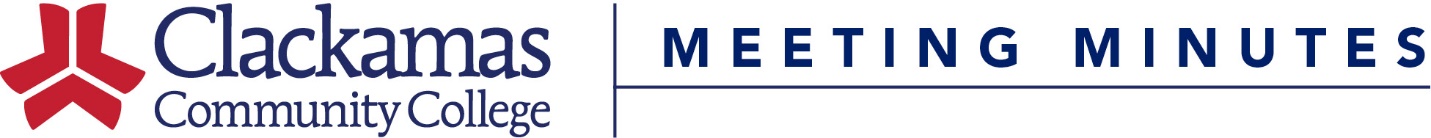 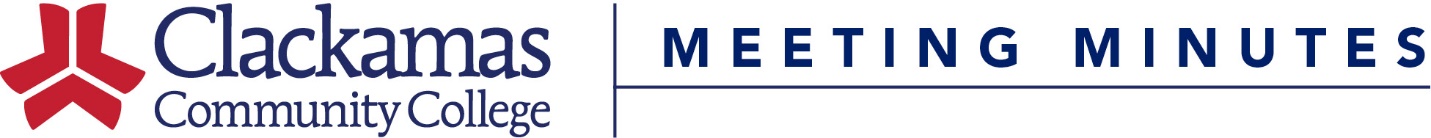 May 20, 2016Meeting AgendaPresent:  ASG (Bethany Day), Dustin Bare, Nora Brodnicki, Armetta Burney, Amanda Coffey, Megan Feagles (Recorder), Bev Forney, Sue Goff, Erin Gravelle, Dawn Hendricks, Kerrie Hughes (Chair), Jason Kovac, Kara Leonard, Mike Mattson, Patricia McFarland, Lisa Reynolds, Terrie Sanne, Charles Siegfried, Tara Sprehe, Chris Sweet, Sarah Steidl, Dru Urbassik, Andrea Vergun, Helen Wand, Jim Wentworth-Plato (Alternate Chair)Guests:   Jen Miller, John PhelpsAbsent:   Hillary Abbott, George Burgess, Rick Carino, Elizabeth Carney, Sharron Furno, Eric Lee, Tracy Nelson, David Plotkin, Casey SimsWelcome & IntroductionsApproval of MinutesApproval of the March 17, 2023 minutesMotion to approve, approvedConsent AgendaCourse Number ChangesCourse Title ChangeReviewed Outlines for ApprovalMotion to approve, approvedCourse and Program ApprovalsWildland Fire Management AAS, Wildland Fire Science CC AmendmentsCurriculum Office presented for Dan LoFaroRemoving UAS as an elective option. All three UAS courses were scheduled for inactivation at the end of 2023. Motion to approve, approvedAST Computer Science AmendmentJen Miller presentedStudents who tested out of MTH-111Z and MTH-112Z weren’t getting credit for those courses. Now if they test out of those courses they will start with MTH-251 and make up the credits in the electivesMotion to approve, approvedEntry Level Welder CPCC AmendmentJohn Phelps presentedAdding the option to take WLD-111 or WLD-111A and WLD-111B (and same for 113 and 115) so that Grad Services doesn’t have to do substitutionsMotion to approve, approvedCourse InactivationsBA-212Bev Forney presentedThe material from BA-212 was absorbed into BA-211 when that course was redoneMotion to approve, approvedCourse Hours, Instructional Method, Credits ChangeECE-280Dawn Hendricks presentedChanging from 2-6 credits, 72-216 LAB to 3 credits, 108 LABOnly offered as 3 credits so updating the outline to matchMotion to approve, approvedNew CoursesAPR-121ECE, 150ECE, 154ECE, 225ECE, 235ECE, 240ECE, 247ECE, 258ED, 280ECE, 281CWEDawn Hendricks presentedEquated to existing ECE courses. These will be part of a new Apprenticeship early ed program. Apprenticeship courses have to have the APR prefix per state requirements.Motion to approve, approvedOld BusinessNew BusinessPSU Race and Ethnic Studies RequirementDustin Bare presentedInterested in a process to identify courses that might meet PSU’s Race and Ethnic Studies Requirement.Is there a due date to identify these courses? No hard deadline.Dustin will follow up with Trish, Amanda, Dru, and Jessica Kissler to start identifying courses. Closing Comments-Meeting Adjourned-Next Meeting: April 21, 2023 (8-9:30am)